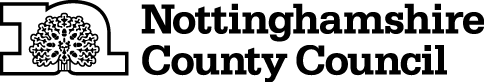 TEMPORARY CLOSURE OF BRIDLEWAYTHE NOTTINGHAMSHIRE COUNTY COUNCIL (BEESTON BRIDLEWAY NO.73) (TEMPORARY PROHIBITION) CONTINUATION ORDER 2020NOTICE IS HEREBY GIVEN that the Nottinghamshire County Council HAS MADE an ORDER, under Sections 14 and 15(8) of the Road Traffic Regulation Act 1984, the effect of which will be: 	To continue the effects of THE NOTTINGHAMSHIRE COUNTY COUNCIL (BEESTON BRIDLEWAY NO.73) (TEMPORARY PROHIBITION) NOTICE 2020.  	That Notice came into force on 29th July 2020.The effects are that: -No person shall: -  cause any pedal cycle to proceed,cause any horse to proceed,cause any animal to proceed 	in the following length of bridleway at Beeston in the Borough of Broxtowe: -Beeston Bridleway No.73, at the bridge over Works Pond at SK 5247 3481AND NOTICE IS HEREBY FURTHER GIVEN that during the period of restriction there is no alternative route available on public rights of way for bridleway users.IT IS INTENDED that the prohibition respecting the above highway or highways will apply as follows:-	To 28th January 2021 inclusive.The Continuation Order will come into force on 19th day of August 2020 and any prohibition contained in the continued Order shall apply on that day and on any subsequent day or days when it shall be necessary for the prohibition to apply to enable works to be carried out and the Order shall continue in full force until the works it is proposed to carry out are completed The duration of this Order may be extended with the approval of the relevant Secretary of State.The prohibition is required to protect public safety over the weak bridge at Works Pond.  The bridge is open for use by those on foot onlyTHIS NOTICE IS DATED THIS 18TH DAY OF AUGUST 2020.Corporate Director of PlaceNottinghamshire County CouncilCounty Hall, West Bridgford, Nottingham, NG2 7QPFor more information contact the Rights of Way office on 0115 977 5680